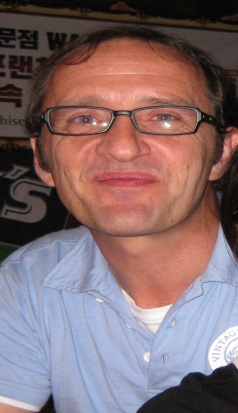 December 2010PERSONAL PROFILE:Teaching English as a foreign language has been thoroughly enjoyable as much as it has been challenging. I firmly believe success in working with children depends on; availability, receptiveness, listening skills, trust and clear communication are all integral elements of building solid student – teacher relationship.Also, being aware of the day-to-day rigours and challenges of any type of business, even that of the education sector in terms of performance. I am aware of the need for some flexibility, continuity and above all, I am able to demonstrate professionalism including problem solving, decision-making and adopting a logical approach to any given task.I am a competent individual who would be a valuable asset as an employee. I strive to be conscientious, responsible and reliable, in everything I do. I consider myself to be an ambitious person and would wish to maximise my potential to the benefit of my employer. EDUCATION:2003   	T.E.F.L. Certificate (120 hours) - Personal Overseas Development1998-2002     Glasgow Caledonian University                        B.Sc. Environment1996-1998   Glasgow  Technology                      H.N.D. Environmental Technology                      H.N.C. Environmental Technology1980-1990   Royal Navy.Auxiliary Machinery Certificates (in total 9)Fire Fighting CertificateFirst Aid CertificateNaval Maths and English Certificate1975-1979   John Ogilvie high school (Burnbank, Hamilton).O Grades: History, English, Math, EMPLOYMENT:Konyang UniversityGaeryoung siChungchong namdoKoreaMarch 2010-Present          English ProfessorKey roles and Responsibilities:At this time I am teaching adult conversation classes in the mornings or evenings and elementary students in the afternoons. The elementary students are at a high level as many of these students have lived abroad because their parents are in the military or have served in the military. I am also teaching cooking classes at the week-end and winter/summer camps.Aug/2008- Aug/2009		English TeacherYeonggwang Education OfficeYeonggwang GunJellonamdoS.Korea Key roles and Responsibilities:At this time I was teaching in 2 elementary schools on a weekly basis. I also have to cater for winter and summer camps. This semester I am also teaching physical education extra English classes and also kindergarten classes.Adult classesClasses consist of pronunciation, grammar, and best methods for teaching in the Korean classroom. Taught at the week ends with permission from the Nuclear power plant.June 2007 - June 2008 	English TeacherYeonggwang Education OfficeYeonggwang GunJellonamdoS.KoreaKey Roles and Responsibilities:Teaching in 4 different elementary schools on a weekly basis, also assisting with English summer/winter camps when required. Teaching material utilised has been both a mixture of the curriculum material and my own prepared material e.g. flashcards, classroom games, songs, interactive Internet sites used for fun English development (particularly for young learners). The delivery of teaching has been primarily focused on the following five categories: comprehension, communication and pronunciation, reading and writing. In addition, to the key five categories mentioned above High school students reviewing spelling and grammar usage within different contexts using a variety of resources. On Wednesday afternoons I hold a teachers workshop for my Korean co-teachers.Feb 2006 - Feb 2007		English TeacherNonsan Education OfficeNonsan siChungcheongnam-do 						S. KoreaKey Roles and Responsibilities:Teaching in 9 different schools from elementary through to High school on a weekly basis, also assisting with English summer camps when required. Teaching material utilised has been both a mixture of the curriculum material and my own prepared material e.g. flashcards, classroom games, songs, interactive Internet sites used for fun English development (particularly for young learners). The delivery of teaching has been primarily focused on the following five categories: comprehension, communication and pronunciation, reading and writing. In addition, to the key five categories mentioned above High school students reviewing spelling and grammar usage within different contexts using a variety of resources. I also worked voluntary for a church project in the evenings.Jan 2005- Feb 2007	 English TeacherKoh Phangan Suksa (High School) Koh PhanganSurrathaniKey roles and Responsibilities: I taught students from 13 years old to eighteen years old. The lessons were mainly Thai curriculum in the mornings with an extra class for the more advanced students taught in the afternoon, most of these students would then attend my evening classes which were on a private basis.January 2005 – February 2007	 English TeacherThong SalaKoh PhanganSurrathanniKey Roles and Responsibilities:Teaching was on a multilevel basis, age groups ranging from 2 – 50 year olds. This role required a less structured approach, including small to large group lessons also one-on-one instruction demanding a ‘hands on’ approach. All activities were focused on further language and vocabulary development, using a range of learning based activities. I believe computers play an integral role in teaching, exposing students to a variety of resources, including educational software and the Internet can offer under careful guidance a vast range of experiences and promotes interactive learning to both young and mature students.November 2003 – February 2007	 English TeacherBann TaiKoh PhanganKey Roles and Responsibilities:Instructing multilevel classrooms with students at several different learning levels, age groups 5 – 13 year olds. Use of creative activities, such as; music, artwork, films, books etc were all essential tools in terms of developing language skills in a fun environment, whilst encouraging group discussions and collaboration in problem solving. Other responsibilities within both these positions include planning, preparing and assigning lessons, observing and evaluating student performance and maintaining classroom discipline. EMPLOYMENT:2002-2003           Wood head Primary School ().                             Teacher Training1994-1996            Kent Removals (Burwood, Melbourne, Australia).                               Driver/ Assessor.1990-1994            Absolute Complete Efficiency Industrial Cleaners.                              Proprietor.1980-1990            Royal Navy                              Marine Engineer Mechanic. Employment during tertiary educationLandscape Gardener/ Driver 1997-2002.REFERENCES: Are available on request from: -Mrs Park                   Josephine Delosreyes                       Nam Cho Wul                  Joseph Na                                                                         Baeksu  School        Yeonggwang Elementary school      Beopsong Elementary      Konyang                                                                 Yeonggwang Gun    Yeonggwang Gun                             Yeonggwang Gun           Chunchong Jellonamdo              Jellonamdo                                        Jellonamdo                      NamdoSouth Korea             South Korea                                      South Korea                     S. KoreaTel 0116479765       Tel 82-016-357-9062                        Tel 01045868945        01083580210                                 Delosreyesj67@yahoo.com                              joeinkonyang@gmail.comDr. I. S. Wurthmann                                       Dr S. BurekSchool of Built and Natural Environment      School of Built and Natural Environment                                          Caledonian                           G4 0BA                                            G4 0BA                                                         Tel 0141 331 3645                                         Tel 0141 331 3645                  I.S.Wurthmann@gcal.ac.uk.                          S.Burek@gcal.ac.uk                    